原住民族委員會112年度原住民族青年暑期工讀計畫【工讀學生報名表】填表日期：	年	月	日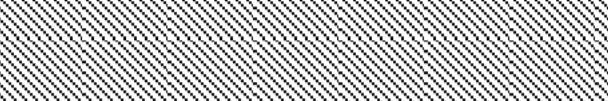 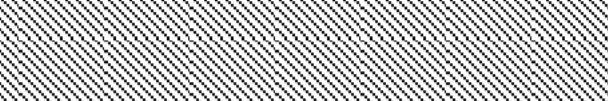 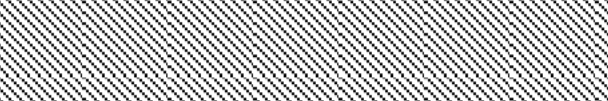 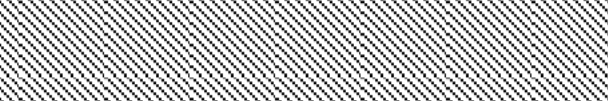 □無學生證明，另附在學證明(如後)原住民族委員會112年度原住民族青年暑期工讀計畫【工讀生資格與個人資料切結書】本人報名原住民族委員會112年度原住民族青年暑期工讀計畫，資格符合報名規定，如有不實，願接受取消資格且負一切法律責任。二、原住民族委員會為辦理112年度原住民族青年暑期工讀計畫業務需求，必須蒐集、處理及利用個人資料，願意配合個人資料供公務使用，且同意原住民族委員會請原住民族就業服務專員或轉介予公立就業服務機構提供本人相關就業服務，並將個人資料登錄於「原job原住民族人力資源網站」，同意特此切結為憑。工讀生姓名：	(簽章)法定代理人姓名：	(簽章)工讀生身份證號： 工讀生就讀學校： 工讀生就讀科系： 工讀生戶籍地址： 工讀生通訊地址： 工讀生連絡電話：備註：如立書人未滿 20 歲，須經法定代理人之承認，始生效力。如具重大理由無法請法定代理人簽章者，得以電子通訊軟體或其他方式出示法定代理人同意之證明。中華民國  年  月  日姓名性別照片浮貼（後註明姓名、學校及年級）出生日期出生日期年月日年齡照片浮貼（後註明姓名、學校及年級）電話族別照片浮貼（後註明姓名、學校及年級）學校□高級中學(含高職)□專科(五專、二專)□大學校院(含四技、二技)□研究所學校： 	年級： 	科系： 	□高級中學(含高職)□專科(五專、二專)□大學校院(含四技、二技)□研究所學校： 	年級： 	科系： 	□高級中學(含高職)□專科(五專、二專)□大學校院(含四技、二技)□研究所學校： 	年級： 	科系： 	□高級中學(含高職)□專科(五專、二專)□大學校院(含四技、二技)□研究所學校： 	年級： 	科系： 	□高級中學(含高職)□專科(五專、二專)□大學校院(含四技、二技)□研究所學校： 	年級： 	科系： 	□高級中學(含高職)□專科(五專、二專)□大學校院(含四技、二技)□研究所學校： 	年級： 	科系： 	□高級中學(含高職)□專科(五專、二專)□大學校院(含四技、二技)□研究所學校： 	年級： 	科系： 	照片浮貼（後註明姓名、學校及年級）電 子郵 件戶 籍地 址聯 絡地 址聯絡人/法定代理人(未滿 20 歲者應填法定代理人)聯絡人/法定代理人(未滿 20 歲者應填法定代理人)姓名： 電話：姓名： 電話：姓名： 電話：姓名： 電話：申請人簽名申請人簽名本資料將作為本計畫審查及統計依據。本資料將作為本計畫審查及統計依據。專 業證 照工讀地點意願工讀地點意願1.	縣/市	(單位)	6.	縣/市	(單位)2.	縣/市	(單位)	7.	縣/市	(單位)3.	縣/市	(單位)	8.	縣/市	(單位)4.	縣/市	(單位)	9.	縣/市	(單位)5.	縣/市	(單位)	10.	縣/市	(單位)※工讀學生如為用人單位理事長、總幹事、執行長、理監事、相關領導幹部或相同職務之配偶、二親等內血親、姻親等關係，或於本計畫開始前即已任職於用人單位者，均應予迴避不得申請該用人單位職缺為原則。1.	縣/市	(單位)	6.	縣/市	(單位)2.	縣/市	(單位)	7.	縣/市	(單位)3.	縣/市	(單位)	8.	縣/市	(單位)4.	縣/市	(單位)	9.	縣/市	(單位)5.	縣/市	(單位)	10.	縣/市	(單位)※工讀學生如為用人單位理事長、總幹事、執行長、理監事、相關領導幹部或相同職務之配偶、二親等內血親、姻親等關係，或於本計畫開始前即已任職於用人單位者，均應予迴避不得申請該用人單位職缺為原則。1.	縣/市	(單位)	6.	縣/市	(單位)2.	縣/市	(單位)	7.	縣/市	(單位)3.	縣/市	(單位)	8.	縣/市	(單位)4.	縣/市	(單位)	9.	縣/市	(單位)5.	縣/市	(單位)	10.	縣/市	(單位)※工讀學生如為用人單位理事長、總幹事、執行長、理監事、相關領導幹部或相同職務之配偶、二親等內血親、姻親等關係，或於本計畫開始前即已任職於用人單位者，均應予迴避不得申請該用人單位職缺為原則。1.	縣/市	(單位)	6.	縣/市	(單位)2.	縣/市	(單位)	7.	縣/市	(單位)3.	縣/市	(單位)	8.	縣/市	(單位)4.	縣/市	(單位)	9.	縣/市	(單位)5.	縣/市	(單位)	10.	縣/市	(單位)※工讀學生如為用人單位理事長、總幹事、執行長、理監事、相關領導幹部或相同職務之配偶、二親等內血親、姻親等關係，或於本計畫開始前即已任職於用人單位者，均應予迴避不得申請該用人單位職缺為原則。1.	縣/市	(單位)	6.	縣/市	(單位)2.	縣/市	(單位)	7.	縣/市	(單位)3.	縣/市	(單位)	8.	縣/市	(單位)4.	縣/市	(單位)	9.	縣/市	(單位)5.	縣/市	(單位)	10.	縣/市	(單位)※工讀學生如為用人單位理事長、總幹事、執行長、理監事、相關領導幹部或相同職務之配偶、二親等內血親、姻親等關係，或於本計畫開始前即已任職於用人單位者，均應予迴避不得申請該用人單位職缺為原則。1.	縣/市	(單位)	6.	縣/市	(單位)2.	縣/市	(單位)	7.	縣/市	(單位)3.	縣/市	(單位)	8.	縣/市	(單位)4.	縣/市	(單位)	9.	縣/市	(單位)5.	縣/市	(單位)	10.	縣/市	(單位)※工讀學生如為用人單位理事長、總幹事、執行長、理監事、相關領導幹部或相同職務之配偶、二親等內血親、姻親等關係，或於本計畫開始前即已任職於用人單位者，均應予迴避不得申請該用人單位職缺為原則。1.	縣/市	(單位)	6.	縣/市	(單位)2.	縣/市	(單位)	7.	縣/市	(單位)3.	縣/市	(單位)	8.	縣/市	(單位)4.	縣/市	(單位)	9.	縣/市	(單位)5.	縣/市	(單位)	10.	縣/市	(單位)※工讀學生如為用人單位理事長、總幹事、執行長、理監事、相關領導幹部或相同職務之配偶、二親等內血親、姻親等關係，或於本計畫開始前即已任職於用人單位者，均應予迴避不得申請該用人單位職缺為原則。1.	縣/市	(單位)	6.	縣/市	(單位)2.	縣/市	(單位)	7.	縣/市	(單位)3.	縣/市	(單位)	8.	縣/市	(單位)4.	縣/市	(單位)	9.	縣/市	(單位)5.	縣/市	(單位)	10.	縣/市	(單位)※工讀學生如為用人單位理事長、總幹事、執行長、理監事、相關領導幹部或相同職務之配偶、二親等內血親、姻親等關係，或於本計畫開始前即已任職於用人單位者，均應予迴避不得申請該用人單位職缺為原則。資料審核(凡第 1、2、3 項缺件即為資格不符)資料審核(凡第 1、2、3 項缺件即為資格不符)1、 身分證影本1、 身分證影本1、 身分證影本1、 身分證影本1、 身分證影本1、 身分證影本□已繳□ 未繳資料審核(凡第 1、2、3 項缺件即為資格不符)資料審核(凡第 1、2、3 項缺件即為資格不符)2、 原住民身分證明2、 原住民身分證明2、 原住民身分證明2、 原住民身分證明2、 原住民身分證明2、 原住民身分證明資料審核(凡第 1、2、3 項缺件即為資格不符)資料審核(凡第 1、2、3 項缺件即為資格不符)3、學生證正反面影本3、學生證正反面影本3、學生證正反面影本3、學生證正反面影本3、學生證正反面影本3、學生證正反面影本□已繳□ 未繳資料審核(凡第 1、2、3 項缺件即為資格不符)資料審核(凡第 1、2、3 項缺件即為資格不符)4、具低收入戶、中低收入戶、身心障礙者、特殊境遇家庭、家戶年所得在新臺幣 70 萬元以下或辦理就學貸款等相關證明影本 (無則免附)4、具低收入戶、中低收入戶、身心障礙者、特殊境遇家庭、家戶年所得在新臺幣 70 萬元以下或辦理就學貸款等相關證明影本 (無則免附)4、具低收入戶、中低收入戶、身心障礙者、特殊境遇家庭、家戶年所得在新臺幣 70 萬元以下或辦理就學貸款等相關證明影本 (無則免附)4、具低收入戶、中低收入戶、身心障礙者、特殊境遇家庭、家戶年所得在新臺幣 70 萬元以下或辦理就學貸款等相關證明影本 (無則免附)4、具低收入戶、中低收入戶、身心障礙者、特殊境遇家庭、家戶年所得在新臺幣 70 萬元以下或辦理就學貸款等相關證明影本 (無則免附)4、具低收入戶、中低收入戶、身心障礙者、特殊境遇家庭、家戶年所得在新臺幣 70 萬元以下或辦理就學貸款等相關證明影本 (無則免附)□已繳□ 未繳資料審核(凡第 1、2、3 項缺件即為資格不符)資料審核(凡第 1、2、3 項缺件即為資格不符)5、專長證照及學習證明等文件影本 (無則免附)5、專長證照及學習證明等文件影本 (無則免附)5、專長證照及學習證明等文件影本 (無則免附)5、專長證照及學習證明等文件影本 (無則免附)5、專長證照及學習證明等文件影本 (無則免附)5、專長證照及學習證明等文件影本 (無則免附)□已繳□ 未繳審查結果□符合(具原住民身分且符合資料)□不符合原因：□ 缺件	□資格不符其他：□符合(具原住民身分且符合資料)□不符合原因：□ 缺件	□資格不符其他：審查人員簽章(或簽名)：個 人 簡 歷(至少 200 字以上)個 人 簡 歷(至少 200 字以上)黏貼處(浮貼)身分證正面影本黏貼處(浮貼)身分證反面影本黏貼處(浮貼) 學生證明 正面影本黏貼處(浮貼) 學生證明 反面影本